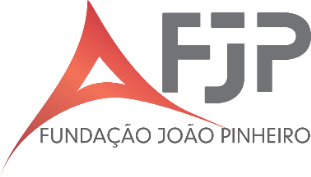 AVALIAÇÃO DE TRABALHO DE CONCLUSÃO DE CURSO TÍTULO:TÍTULO:AUTOR:AUTOR:Banca ExaminadoraBanca ExaminadoraApós apresentação do trabalho de conclusão de curso, verificou-se que o(a) aluno(a) cumpriu  os requisitos mínimos exigidos referentes à estrutura, logicidade, conteúdo, correção gramatical e aplicabilidade de ideia e sugestões, sendo, portanto, aprovado.Após apresentação do trabalho de conclusão de curso, verificou-se que o(a) aluno(a) cumpriu  os requisitos mínimos exigidos referentes à estrutura, logicidade, conteúdo, correção gramatical e aplicabilidade de ideia e sugestões, sendo, portanto, aprovado. Após apresentação do trabalho de conclusão de curso, verificou-se que o(a) aluno(a) cumpriu parcialmente os requisitos mínimos exigidos referentes à estrutura, logicidade, conteúdo, correção gramatical e aplicabilidade de ideia e sugestões, sendo, portanto, submetido à exame especial. Após apresentação do trabalho de conclusão de curso, verificou-se que o(a) aluno(a) cumpriu parcialmente os requisitos mínimos exigidos referentes à estrutura, logicidade, conteúdo, correção gramatical e aplicabilidade de ideia e sugestões, sendo, portanto, submetido à exame especial. Após apresentação do trabalho de conclusão de curso, verificou-se que o(a) aluno(a) não cumpriu os requisitos mínimos exigidos referentes à estrutura, logicidade, conteúdo, correção gramatical e aplicabilidade de ideia e sugestões, sendo, portanto, reprovado. Após apresentação do trabalho de conclusão de curso, verificou-se que o(a) aluno(a) não cumpriu os requisitos mínimos exigidos referentes à estrutura, logicidade, conteúdo, correção gramatical e aplicabilidade de ideia e sugestões, sendo, portanto, reprovado.Belo Horizonte,  		de 	de 		.Assinatura do OrientadorAssinatura do AvaliadorAssinatura do AvaliadorObs: Eventuais modificações propostas pela banca são condição para a colação de grau do aluno. Sua incorporação na versão final do trabalho será atestada pelo Orientador em documento próprio a ser entregue à Secretaria de Registro e Controle Acadêmico.Belo Horizonte,  		de 	de 		.Assinatura do OrientadorAssinatura do AvaliadorAssinatura do AvaliadorObs: Eventuais modificações propostas pela banca são condição para a colação de grau do aluno. Sua incorporação na versão final do trabalho será atestada pelo Orientador em documento próprio a ser entregue à Secretaria de Registro e Controle Acadêmico.Exame EspecialApós realização do exame especial, verificou-se que o(a) aluno(a) cumpriu os  requisitos mínimos exigidos referentes à estrutura, logicidade, conteúdo, correção gramatical e aplicabilidade de ideia e sugestões, sendo, portanto, aprovado no trabalho de conclusão de curso. Após realização do exame especial, verificou-se que o(a) aluno(a) não cumpriu todos os requisitos mínimos exigidos referentes à estrutura, logicidade, conteúdo, correção gramatical e aplicabilidade de ideia e sugestões, sendo, portanto, reprovado no trabalho de conclusão de curso.Belo Horizonte,  	de 	de  	.Assinatura do OrientadorAssinatura do AvaliadorAssinatura do Avaliador